Supplementary dataFigure S1. Study area and location of 15 study localities in Cajas National Park, Ecuador. Each locality is a single patch of Polylepis woodland surrounded by páramo grassland.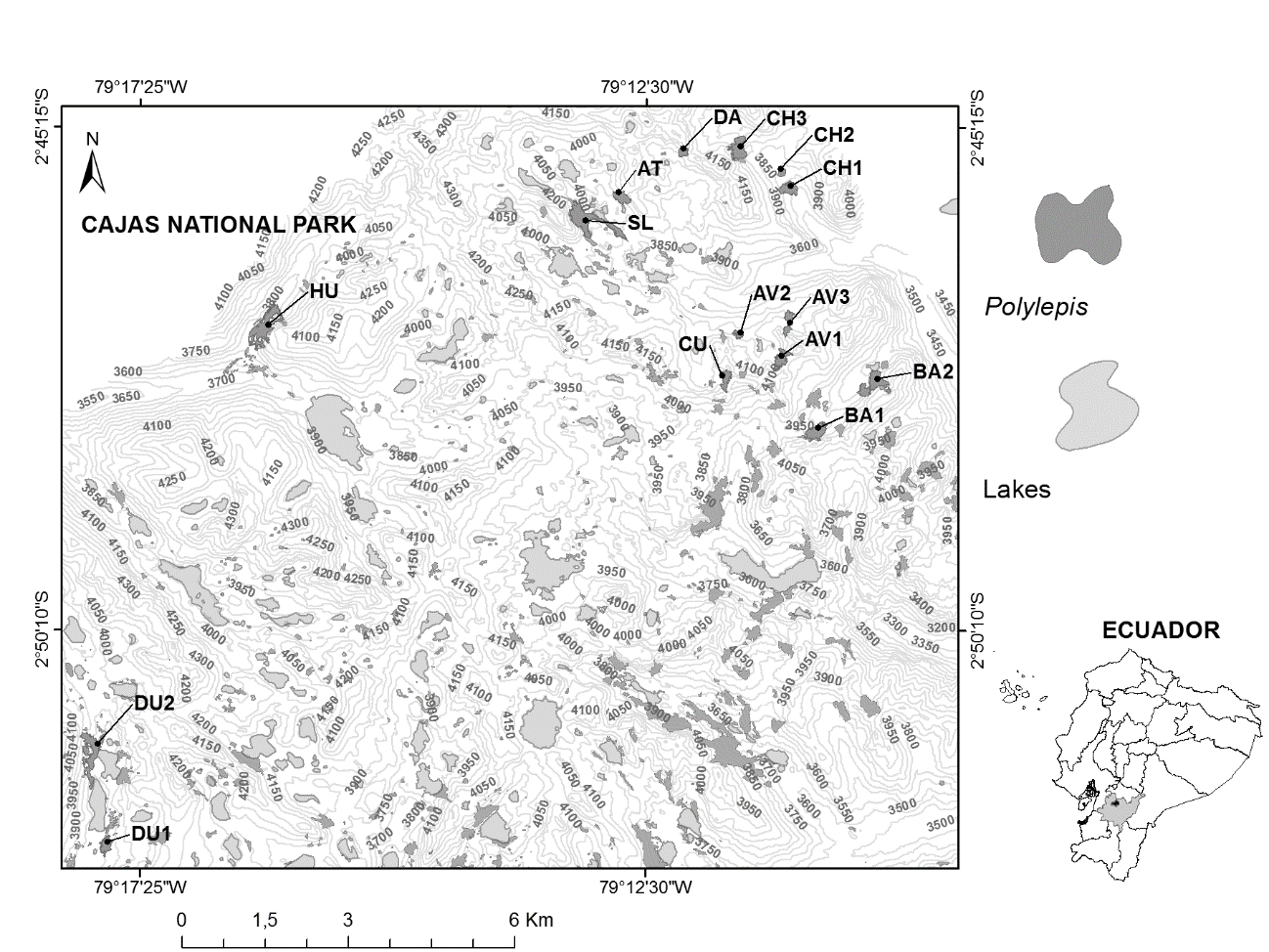 Table S1. Eigenvectors of the principal component analysis of the habitat variables of surrounding páramo in 15 localities in Cajas National Park, Ecuador. The variance of PCI accounted for 39.95% and PCII 27.77%.Table S2. Detailed information on the GLM and GLMM models across 15 localities in Cajas National Park, Ecuador. The GLMs were used to model the total number of observed bird movements as well as total numbers per habitat guild (forest specialist and generalist) with a quasi-Poisson distribution error. The GLMMs were used to model individual movement distance separated by guild with Gaussian distribution error, while the behaviour movements by guild were modelled with binomial distribution error (0 = foraging movement, 1 = stepping stone movement)Habitat variablePCIPCIIPolylepis forest plants (%)0.710.15Native woody plants (%)0.88-0.14Cushion páramo (%)-0.56-0.66Páramo grassland (%)-0.490.83Water bodies (%)-0.39-0.59Rocky substrates (%)0.59-0.45Shannon plant diversity-0.290.29Shannon vertical complexity0.870.18Explanatory parametersExplanatory parametersExplanatory parametersModel parametersModel parametersModel parametersSource of variationEstimate SESignificanceDF DevianceAICGLMsTotal number of observed bird movements1029.31-Intercept2.660.12T-value= 22.88; P=0.001PCI0.680.15T-value= 4.38; P=0.001Patch area-0.170.11T-value= -1.52; P=0.16Nearest patch distance0.050.13T-value= 0.4; P=0.69Bird abundance of the patch-0.180.12T-value= -1.52; P=0.16Total number of observed forest specialists movements1046.02-Intercept1.070.37T-value= 2.86; P= 0.01PCI1.190.34T-value= 3.55; P= 0.005Patch area-0.580.29T-value= -2.03; P= 0.07Nearest patch distance0.310.34T-value= 0.94; P= 0.37Bird abundance of the patch-0.450.29T-value= -1.55; P= 0.15Total number of observed generalists movements1032.73-Intercept2.380.14T-value= 16.92; P< 0.001PCI0.350.17T-value= 2; P= 0.07Patch area0.010.14T-value= 0.08; P= 0.94Nearest patch distance-0.080.18T-value= 0.42; P= 0.68Bird abundance of the patch0.010.16T-value= 0.03; P= 0.98GLMMsMovements distance between forest specialists and generalists 247.862890.522885.10Intercept76.1211.76T-value= 6.47; P< 0.001Forest specialists-38.2211.49T-value= -3.33; P= 0.001Movements behaviour between forest specialists and generalists 247318.02333.81Intercept-0.60.19T-value= -3.18; P= 0.001Stepping stone movements of forest specialists1.110.30Z-value= 3.68; P< 0.001